Hedgehog.INK!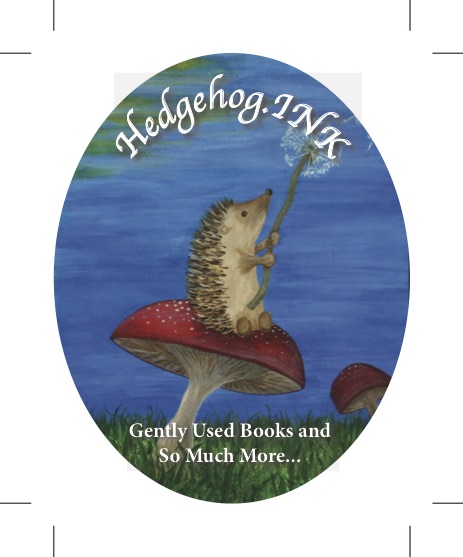 Gently Used Books and So Much More…Poetry Contest – April 2022			Entry FormName: ____________________________________________		Date: ______________Check age group:	 _____Under 12	_____13-20	_____  Adult 21-55   _____ Seniors 55+Address: __________________________________________________________________Phone: ____________________		Email: _________________________________Title of each Poem: (Remember, each poem needs to be on a separate page. Limit 2 poems per entry. – list titles here)Entry:	$5 entry fee. An entry may include up to 2 poems. One entry per person.  Entry forms are available at the store or email Jan at hedgesbookstore@gmail.com for an entry form.Deadline:	All entries must be delivered, emailed to hedgesbookstore@gmail.com or mailed to Hedgehog.INK! 16 S. Main, Fort Scott, KS 66701 by 5:00 p.m. on April 30, 2022.Theme:	The theme for this year’s contest is, “What inspires you?”Guidelines:Entries need to be typewritten if at all possible. (Neat hand-written manuscripts will be accepted.)Each poem should include a title and be submitted on a separate page. No other information should be included. A number will be assigned to each participant at the time of submission.Remember, do not include your name on your submitted poem. Two winners in each age group will be posted during the first week of May. A celebration of poetry will be held at a later date.620-670-2752	         		     	16 S. Main Fort Scott, KS 66701		hedgesbookstore@gmail.com	         					A Community of Books for the Community